Шекель Марина ЮрьевнаМКДОУ Богучарский детский сад комбинированного вида «Родничок»Заместитель заведующей по УВРПЕДСОВЕТ «Организация работы по формированию элементарных математических представлений у детей дошкольного возраста»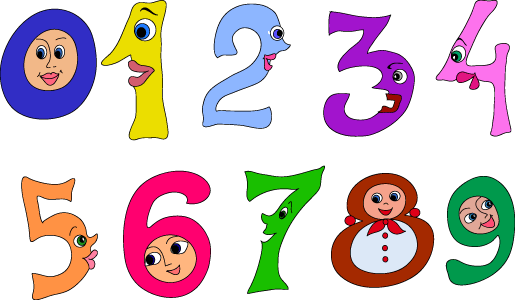 ЦЕЛЬ:  Совершенствовать   работу  по формированию элементарных математических представлений у детей.План педсовета:Выступление заведующей Аусевой Н.Г.Анализ выполнения плана и решений предыдущего педсоветаТеория формирования элементарных математических представлений у детей дошкольного возраста в свете ФГТ.   Составление модели успешной  организации образовательной деятельности Использование моделирования при решении текстовых математических задач (воспитатель Чернобрывая О.А)Подведение итогов Десять страниц понятной математики лучше ста страниц, заученных на память, но не понятных.                     В.А.Сухомлинский.Ход педсовета:Математика… Опять математика! Часто можно услышать из уст детей, учеников, студентов. Ведь «математика всегда… остается для детей, учеников трудной работой». Так утверждал почти полтора века назад Д. И. Писарев. Изменилось ли восприятие математики с тех пор? Не очень. Математика продолжает оставаться наиболее трудным учебным предметом в школе. А что же дошкольники? Они ведь ещё не знают что математика трудная дисциплина. Наша задача – развить творческую личность с активной жизненной позицией, с собственным логическим мышлением. Не навязывать ребенку свое мнение, а давать ребенку возможность думать самому и получать удовольствие при преодолении трудностей.Реформирование системы дошкольного образования в связи с выходом в свет федеральных государственных требований  и ФГОС, заставляет пересматривать устоявшееся в теории и практике целевые установки, содержание, методы и формы работы с детьми.ФЭМП дошкольников входит в образовательную область "Познание" и предполагает развитие у детей познавательных интересов и интеллектуального продвижения посредством развития познавательно-исследовательской деятельности, формирования целостной картины мира и расширения кругозора. Практика показала, что старшие дошкольники проявляют повышенный познавательный интерес к образовательной деятельности только в том случае, когда заинтригованы и поражены чем-то им неизвестным. В этом случае информация выглядит в их  глазах интересной, почти волшебной. Задача педагога - сделать образовательную деятельность по формированию элементарных математических представлений занимательной и необыкновенной. А как сделать, чтобы дети во время НОД были внимательны, не отвлекались, правильно и с удовольствием выполняли бы задания. Что же нужно для того, чтобы и воспитатели, и дети получали от образовательной деятельности удовлетворение? Об этом мы сегодня и поговорим, а в ходе нашего педсовета составим модель успешной  организации образовательной деятельности.Думаю, вы согласитесь с тем, что успех образовательной деятельности во многом зависит от компетентности педагога в той или иной области знаний. Давайте вспомним из скольких разделов по ФЭМП состоит программа каждой возрастной группы?(слайд)количество и счет.величинаформаориентировка в пространствеориентировка во времени.Компетентный педагог должен владеть определённой терминологией.Ведь методика ФЭМП имеет специфическую, чисто математическую терминологию. Вот какие основные математические термины мы с вами вспомнили:МножестваЧисло и цифраВеличинаГеометрическая фигураФормаВремяПространствоСчётная деятельность Вычислительная деятельностьДавайте с вами вспомним определения для этих математических терминовЧто такое множества? (высказывания педагогов)1. Множества - совокупность, каких-либо предметов и объектов, объединённых общим, для всех характерным свойством.   Что такое число и цифра? (высказывание педагогов)  2. Число - это общий количественный показатель чего-либо.3. Цифра- это система знаков  для записи чисел (числовые знаки)Что такое4. Величина – это качество и свойство предмета, с помощью которого мы сравниваем предметы друг с другом Величины является непосредственным обобщением более конкретных понятий: длины, площади, объёма, массы, скорости и т.д.Что такое5. Форма – это очертание, наружний видкакого-либо объекта, фигуры или  предмета.         Форма (от лат. Forma – форма, внешний вид)Что такое6.  Пространство- это место, в котором возможно движение, различные положения и взаимные расположения объектов, отношения близости-дальности, понятие направления; это место событий и действий.Ориентировка в пространстве предполагает ориентировку на себе, от себя, от других объектов, ориентировку на плоскости и ориентировку на местности.Вот какие основные математические термины мы с вами вспомнилиИтак, первое колечко в нашеймодели успешной образовательной деятельности – Компетентность педагога в образовательной области. Разминка(Слайд): назвать крылатые слова, пословицы и поговорки связанные с математикой.“Объясни выражение”:- “семи пядей во лбу”; очень умный, мудрый (Толковый словарь Д. Н. Ушакова) «Пядь» - старинная мера длины, равная расстоянию между растянутыми большим и указательным пальцами. С 1835 года приравнена к 7 английским дюймам (.). Так раньше говорили о человеке, с широким лбом (признак большого ума).- “мерить на свой аршин”; быть односторонним, истолковывая или оценивая что-нибудь со своей личной точки зрения (Толковый словарь Д. Н. Ушакова, 1935-1940)Аршин - русская мера длины, равная , применявшаяся до введения метрической системы в 1918 году. Также называли и линейку, длиной в аршин, применяемую для измерения расстояний. Слово "аршин" пришло к нам в 16 веке из тюркских языков, где "арш" означало локоть (Этимологический словарь русского языка Фасмера М.Р.). В старину, некоторые купцы, продавая ткань и другие товары, измеряемые длиной, использовали два аршина - один для покупки товара (подлиннее) и второй для продажи (покороче). За счет разницы в аршинах они получали сверхприбыль. От этого и произошло выражение. Хорошо. Продолжаем строить нашу модель успешной организации образовательной деятельностиПолноценное математическое развитие обеспечивает организованная целенаправленная деятельность, в ходе которой педагог ставит перед детьми познавательные задачи и помогает их решать,  (Слайд) Какие обще дидактические принципы лежат в основе методики обучения ФЭМП?Систематичность (знания даются детям в строго определённой системе и при этом новый материал должен быть доступен детям.) Последовательность (каждая новая большая программная задача дробится на более мелкие)- геометрические фигурыПостепенность (при переходе от одной программной задачи к другой очень важно постоянно возвращаться к пройденному материалу. Этим обеспечивается правильное усвоение материала.)Индивидуальный подход (необходимо учитывать способности каждого ребенка и, исходя из этого, подбирать нужные задания)Во время ОД по ФЭМП решается ряд программных задач. Давайте разберёмся в этих задачах. (Слайд)1) образовательные - чему ребёнка будем учить (учить, закреплять, упражнять),2) развивающие – что развивать, закреплять:- развивать умение слушать, анализировать, умение видеть самое главное, существенное, развитие осознанности,- продолжить формирование приёмов логического мышления (сравнение, анализ).3) воспитательные - что воспитывать у детей (математическую смекалку, сообразительность, умение слушать товарища, аккуратность, самостоятельность, трудолюбие, потребность добиваться наилучших результатов),4) речевые - работа над активным и пассивным словарём именно в математическом плане.Основные ошибки, встречающиеся  во время образовательной деятельности по ФЭМП:Многословие, неточность в постановке вопросов.Однообразие наглядного материала, заданий.Неверное расположение материала.Использование неэстетичного наглядного материала, не отвечающего педагогическим требованиям.(слайд)  Чтобы образовательная деятельность давала хорошие результаты к НОД необходимо тщательно готовиться:- продумать программное содержание и соотнести с уровнем развития детей, с уровнем их знаний, - подобрать РАЗНООБРАЗНЫЙ материал, - продумать формы организации деятельности детей Таким образом, второе колечко модели успешной ОД будет– Готовность воспитателя к НОД. (Слайд) Рассмотрим приемы, используемые в образовательной деятельности по ФЭМПРассказБеседаВопросыОписание, каких либо действий.Дидактические игрыПоказ реальных объектовДействия с числовыми карточками и цыфрамиУпражнения (Слайд)Методы используемые в образовательной деятельности по ФЭМП? ( Это словесные, практические, игровые, наглядные, методы … (Слайд) Словесный метод в ФЭМП занимает не очень большое место и в основном заключается в вопросах к детям.Характер постановки вопроса зависит от возраста и от содержания конкретной задачи.- в младшем возрасте – прямые, конкретные вопросы: Сколько? Как?- в старшем – в основном поисковые: Как можно сделать? Почему ты так думаешь? Почему? Для чего? Зачем?Практическим методам – упражнениям, игровым задачам, дидактическим играм, дидактическим упражнениям – отводится большое место. Ребёнок должен не только слушать, воспринимать, но и сам должен участвовать в выполнении той или иной задачи. И чем больше он будет играть в дидактические игры, выполнять задания, тем лучше усвоит материал по ФЭМП.Игровые методы – В соответствии с ФГТ основной вид деятельности в детском саду – это  игра. НОД которая проходит в занимательной форме, в форме игры, усваиваются детьми быстрее и легче. Поэтому игровой метод должен быть преобладающим.Переходим к наглядным методам и об этом нам расскажет Чернобрывая О.А.Доклад по теме: «Использование моделирования при решении текстовых математических задач» Таким образом, третье колечко Пирамидки успешной образовательной деятельности–Выбор оптимальных методов и приёмов. (Слайд) Давайте вернёмся к наглядным методам обучения. Воспитатель должен помнить, что наглядность – не самоцель, а средство обучения. Неудачно подобранный материал отвлекает внимание детей, мешает усвоению знаний. Правильно подобранный материал повышает эффективность усвоения материалаМы используем два вида наглядного материала это:- демонстрационный материал, который используется на фланелеграфе, на магнитной доске и т.д.- раздаточный, мелкий материал, который раздаётся каждому ребёнку. И демонстрационный, и раздаточный материал должен быть художественно оформлен, отвечать эстетическим требованиям: привлекательность имеет огромное значение– с красивыми пособиями детям интереснее играть. А чем ярче и глубже детские эмоции, тем полнее взаимодействие чувственного и логического мышления, тем более интенсивно проходит ОД, и более успешно усваиваются детьми знания. (Слайд) Материала должно быть в достаточном количестве на каждого ребёнка + запасной материал.Материал должен быть различным на каждом занятииМатериал должен быть понятен детям (заяц должен быть зайцем, шишка – шишкой, морковка – морковкой)Пособия нужно подбирать соответственно друг другу (белки - шишки, зайцы- морковки, цветочки – бабочки и т.д.)(Показать образцы демонстрационного и раздаточного материала)Итак, четвёртое колечко нашей модели Правильный подбор демонстрационного и раздаточного материала. (Слайд)        Разминка «МАТЕМАТИЧЕСКИЕ СКОРОГОВОРКИ»Следующая разминка называется “просклоняй числительное” (947 шаров) (Слайд) Уважаемые коллеги, вы почувствовали, как сложно было справиться с заданием?Чтобы ребёнок хорошо усвоил материал, сам воспитатель должен прекрасно владеть своей речью (точность фраз, выражений, формулировок). Речь должна быть грамотной и в отношении грамматики, и в отношении математики. (Слайд)Речь и воспитателя, и ребёнка должна быть точной, краткой, чёткой, ясной (меньше “воды”). В этом случае ОД проходит быстро и интересно.Итак, пятое колечко – Грамотная речь воспитателя (Слайд) На экране вы видите, как выглядит модель успешной НОД по ФЭМП. И только при наличии всех этих компонентов, НОД будет проходить интересно, насыщенно, продуктивно.Подведение итогов педагогического совета1. Строить работу по ФЭМП в соответствии с требованиями  развивающего обучения и воспитания в ДОУ и в соответствии с ФГТ (вся образовательная деятельность должна быть в игровой форме.)2. Провести тематическую проверку непосредственной образовательной деятельности по ФЭМП в разных возрастных группах.3. Использовать в процессе образовательной деятельности по ФЭМП создание проблемных ситуаций, с целью активизации мыслительной и поисковой деятельности.И теперь, следуя древней пословице: «Я слышу — и я забываю, я вижу — и я запоминаю, я делаю — и я понимаю», призываю всех вас делать это — внедрять в практику работы с детьми лучшее.ЛитератураАсмолов А.Г. "Психология личности".- М.: Просвещение 1990гВодопьянов,Е.Н. Формирование начальных геометрических понятий у дошкольников. / Е.Н.Водопьянов. // Дошк. воспитание, 2000, № 3.Воспитание детей в игре: Пособие для воспитателя дет.сада / Сост. А.К. Бондаренко, А.И.Матусик. – 2-е изд., перераб. И доп. – М.: Просвещение, 1983.Гальперин П.Я. " О методе формирования умственных действий".Годинай,Г.Н., Пилюгиной Э.Г. Воспитание и обучение детей младшего дошкольного возраста.- Москва Просвещение, 1988.Давайте поиграем. Математические игры для детей 5-6 лет. - Под ред. А.А.Столяра. - М.:Просвещение, 1991.Данилова,В.В. Математическая подготовка детей в дошкольных учреждениях. – М.:Просвещение, 1987.Дидактические игры и упражнения но сенсорному воспитанию дошкольников: Пособие для воспитателя детского сада. - Под ред. Л. А. Венгера. 2-е изд., перераб. и доп.– М.: Просвещение, 1998.Ерофеева,Т.И., Павлова, Л.Н., Новикова, В.П. Математика для дошкольников: Кн. Для воспитателя дет. сада. – М.: Просвещение, 1992.3вонкин А. "Малыш и математика, непохожая на математику". Знание и сила, 1985г. стр. 41-44.Использование игровых методов при формировании у дошкольников математических представлений". - Л.: 1990г. стр.47-62.Колесникова Е.В. Математика для детей 6—7 лет: Учебно-методичес-кое пособие к рабочей тетради«Я считаю до двадцати». 3-е изд., дополн. и перераб. — М.: ТЦ Сфера, 2012. — 96 с. (Математическиеступеньки).Колесникова Е.В. Математика для детей 5-6 лет. Учебно-методическое пособие к рабочей тетради «Я считаю до 10». Издание 2-е, дополненное и переработанное. Творческий центр, М.2009г.Корнеева,Г. А., Мусеибова, Т. А. Методические указания к изучению курса «Формирование элементарных математических представлении у детей дошкольного возраста». - М.,2000.Корнеева,Г. А. Роль предметных действий в формировании понятия числа у дошкольников. /Г.А. Корнеева. // Вопр. психологии, 1998, № 2.Козлова В.А. Дидактические игры по математике для дошкольников. В 3-х книгах + методика Серия: Дошкольное воспитание и обучение. М., 1996г.Леушина,А. М. Занятия по счету в детском саду. 2-е изд. - М., 1995.Леушина,А. М. Формирование элементарных математических представлений у детей дошкольного возраста. - М., 1994.Логинова В.И. "Формирование умения решать логические задачи в дошкольном возрасте. Совершенствование процесса формирования элементарных математических представлений в детском саду". - Л.: 1990г. стр.24-37.Менджерицкая,Д.В. Воспитателю о детской игре: Пособие для воспитателя дет. сада / Под ред.Т.А. Марковой. – М.: Просвещение, 1982г.Метлина,А.С. Занятия по математике в детском саду: (Формирование у дошкольников элементарных матем. представлений). Пособие для воспитателя дети. сада. – 2-е изд., доп. – М.: Просвещение, 1985.Метлина,А.С. Математика в детском саду. – М.: Просвещение, 1984.Непомнящая Н.Н. "Психологический анализ обучения детей 3-7 лет (на материале математики)".- М.: Педагогика 1983г. стр.7-15.Носова,Е.А. Формирование умения решать логические задачи в старшем дошкольном возрасте. из сб. «Совершенствование процесса формирования элементарных математических представлений в детском саду». - Л.,1990.Носова Е.А. "Формирование умения решать логические задачи в дошкольном возрасте. Совершенствование процесса формирования элементарных математических представлений в детском саду". - Л.: 1990г. стр.24-37.Тарунтаева Т.В. "Развитие элементарных математических представлений дошкольников", - М.6 Просвещение 1980г. стр.37-40.Сербина,Е.В. Математика для малышей. – М.: Просвещение, 1982.Смоленцева,А.А. Сюжетно – дидактические игры с математическим содержанием. – М.:Просвещение, 1987.Столяр,А.А. Формирование элементарных математических представлений у дошкольников. –М.: Просвещение, 1988.Фидлер, М. Математика уже в детском сад. - М.: Просвещение, 1981.